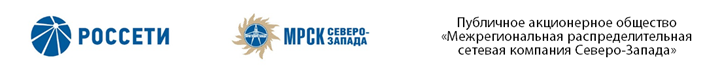 ПРОТОКОЛзаседания Комитета по стратегии и развитиюСовета директоров ПАО «МРСК Северо-Запада»Форма проведения Комитета по стратегии и развитию – заочное голосование.Председательствующий (лицо, подводящее итоги голосования): Председатель Комитета – Раков Алексей Викторович.Члены Комитета, принявшие участие в заседании:Домнич В.А.Дронова Т.П.Иванова Т.А.Морозов А.В.Рудаков Д.С.Софьин В.В.Степанова М.Д.Федоров О.Р. Филькин Р.А.Число членов Комитета, принявших участие в заседании, составляет 10 членов 
из 10 избранных членов Комитета. Кворум имеется.Решения на заседаниях Комитета принимаются простым большинством голосов избранных членов Комитета.ПОВЕСТКА ДНЯ:О рассмотрении отчета о выполнении ключевых показателей эффективности (КПЭ) Генерального директора Общества за 3 квартал 2018 года.ВОПРОС № 1: О рассмотрении отчета о выполнении ключевых показателей эффективности (КПЭ) Генерального директора Общества за 3 квартал 2018 года.Вопрос, поставленный на голосование:Рекомендовать Совету директоров ПАО «МРСК Северо-Запада»:Утвердить отчет о выполнении ключевых показателей эффективности (КПЭ) Генерального директора Общества за 3 квартал 2018 года согласно приложению к решению Совета директоров Общества.Итоги голосования по данному вопросу:Решение принято.ПРИНЯТЫЕ РЕШЕНИЯ:По вопросу № 1 повестки дня:Рекомендовать Совету директоров ПАО «МРСК Северо-Запада»:Утвердить отчет о выполнении ключевых показателей эффективности (КПЭ) Генерального директора Общества за 3 квартал 2018 года согласно приложению к решению Совета директоров Общества.К протоколу прилагаются:- особое мнение члена Комитета по стратегии и развитию Совета директоров  Общества Федорова О.Р.- опросные листы членов Комитета по стратегии и развитию Совета директоров  Общества.Дата составления протокола: 13 июня 2019 года.Председатель Комитета							    А.В. РаковСекретарь Комитета				   		               С.И. Капырин11.06.2019№  14№п/пФ.И.О. члена КомитетаВарианты голосованияВарианты голосованияВарианты голосования№п/пФ.И.О. члена Комитета«За»«Против»«Воздержался»1.Раков А.В.«За»--2.Домнич В.А.«За»--3.Дронова Т.П. --«Воздержался»4.Иванова Т.А.«За»--5.Морозов А.В.-«Против»-6.Рудаков Д.С.«За»--7.Софьин В.В.«За»--8.Степанова М.Д.«За»--9.Федоров О.Р.--«Воздержался»10.Филькин Р.А.-«Против»-